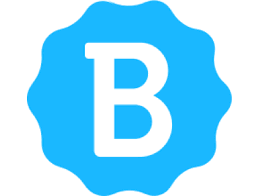 ENCUESTA SOBRE COMPROMISO LABORAL	EnunciadoTotalmente de acuerdoDe acuerdoNeutralNo de acuerdoTotalmente no de acuerdoMe reúno con mi gerente con bastante frecuencia.Si doy el extra, mi gerente lo notará.Si doy el extra, mis colegas lo notarán.Siento que mi trabajo tiene un propósito general.Debería tener más control sobre mi horario.Debería tener más voz en los proyectos en los que trabajo.Debería tener más voz sobre cómo trabajo en los proyectos.Me siento muy conectado con mis compañeros de trabajo.Mi jefe busca mis puntos fuertes y me ayuda a perfeccionarlos.Mi jefe busca mis debilidades y me ayuda a corregirlas.Comentarios:Comentarios:Comentarios:Comentarios:Comentarios:Comentarios: